SATHIYASEELAN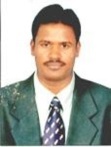 SATHIYASEELAN.366616@2freemail.com Estimator cum QS Engineer - (Civil/Firout/MEP/HVAC) Objective: -To strive for excellence, in a Challenging work environment by utilizing my Knowledge and skills to my fullest potential with morale values for the accomplishment of Organizational goals.Experience: -Total experience          	:	 5.8 yearsGulf experience (UAE)	: 	 2.8 yearsIndia experience	:	 3 yearsResponsibilities:Understand the scope of the project.Estimating and Tendering, Quantity take-off for structural and architectural work for various tender projects.Review, valuates and check all tender documents such drawings, specification and bill of quantities prior to pricing.Preparation of accuracy of quantities and scope of work mentioned in the BOQ against the tender drawing and specification.Arranging the tender documents for subcontractor’s work and invites them to make quotation.Evaluate Quotations obtained from different suppliers and subcontractor ensure quantities and specification are in line with the tender and project specification.Preparation of queries to consultant in case of clarification regarding the tender projects.Preparation and checking tender documents required for submission.Sending of the tender to consultant as per tender standard procedures.Study the drawing and preparation of quantity of different item of work as per structural consultant specifications.Undertaking cost analysis for repair and maintenance project work;Assisting in establishing a client's requirements and undertaking feasibility studies;Advising on procurement strategy;Identifying, analyzing and developing responses to commercial risks;Preparing and analyzing costing for tenders;Allocating work to subcontractors;Providing advice on contractual claims;Analyzing outcomes and writing detailed progress reports;Valuing completed work and arranging payments;Understanding the implications of health and safety regulations.Prepare for Application payment to the Client / Engineer.Prepare Sub-contractors valuations payment certificates for management approval.Measuring and valuing Variation Orders for Civil, Structural, and Architectural.Reviewing and valuing the Sub-contractor’s variations and process for management approval.Prepare / Check the weekly labor productivity report based the site input.Estimate the quantity of work done items.Preparation of client bill as per contract terms and conditions.Prepare sub-contractors invoice as per contract approval and specificationsCross check and compare the completed work as per drawing and specifications.Co-ordinate with client and contractor in the project place.Claim the bill at the specific time of intervals.Handled a team of Foreman / Supervisor/Engineer.Smart in managing contractors / workers.Make good relationship between the client & contractors.To carry out monthly valuations of work in progress, including forecasting of final costs.Measure, value, submit and negotiate contract variations.Provide advice to project staff on commercial and contractual matters.Prepare submit and negotiate project final accounts.Commercial vetting of sub-contractor tenders and contracts.Certification of subcontractor monthly valuations and final accounts.Ensure that business commercial processes are adhered to at project level.Valuing completed work and arranging payments.Academic Qualification: -Soft Skills: -Drafting    		: Auto CAD.	Planning               	: Primavera (P6), MS project & PPM.	Designing		: 3D studio Max and Rivet architecture.	Analyzing		: STAAD PRO V8i	            Software             	: MS Office & Photoshop.Operating system	: XP, Windows 7 & Windows 8.Certifications: -Completed MASTER CAD in professional course.Completed Auto Cad in Foundation civil CAD course.Completed Project planning management (PPM).Area of Interest: -Drafting, Estimating, Billing, cost controlling, project management and planning.Project & Workshop: -Completed Main Project in “Design and Analysis of International Trade Centre” Attended Workshop on “Environmental Issues and Solutions” at Rover college.Strengths: -Ability to work in a challenging environment.Creative and Innovative Thinking.Positive approach and ability to lead.Working in smart manner.Quick leaning capacity.Problem solving approach mind.Personal details: -Date of birth		: 03-06-1988Gender			: MaleLanguages known 	: Tamil, English and Hindi.Nationality		: IndianDeclaration: -I hereby declare that the information furnished above is true to the best of myKnowledge.S.noEmployerDurationProject Name and locationProject details1COASTAL TRADING & ENGINEERINGCCOMPANYJuly2016 - PresentlyCarillion project –Msheirb down townSidra medical research CentreQatar National Library construction works, structural works, Flooring works, fit out works, finishing works, Interior Design works, Cladding works and false Ceiling work.Substation-PMS project,2GRANITE CONSTRUCTION COMPANY-OIL & GAS SECTORMay 2014-June 2016  45 days1.Power    upgrade projectUAE-Abu Dhabi(ZIrku Island)2.Shutdown Project-GASCOSubstation building - structural and finishing, MEP work, Fire fitting works, HVAC and painting). Pipe rack foundation 4 Km long, Machine foundations, Cable trenches 6Km long, Duct banks, Underground tank-2 no’s, Drainage lines, Retaining walls. Concrete paving, asphalt roads and concrete roads.Pipe rack 1, Pipe rack 2, cathedrals, sea water intake, all pipe rack, sleepers, concrete paving, spillways and sea water outlet.                       3ANUSHREE INFRASTRUTURE PVT LTDMay 2012-May 2014World residencyIndia-DelhiHigh rise tower building(structure, MEP, HVAC and fit out works)4CONSOLIDATED CONSTRUCTION CONSORTIUM LTD2008-Aug 2009Mahindra Automotive LtdIndia-PuneCar factory, Landscape works,Admin building and accommodation building2009-2012(Regular)B.E (Civil Engineering)(Anna University Chennai)CGPA: 8.62005-2008(Regular)DIPLOMA (Civil Engineering)Srinivasa Subbaraya Ploytechnic-Puthur,Percentage: 89.62003-2005HScG.H. Sec.School-Pandanallur.Percentage: 62.52002-2003SSLCG.H. School-Konulam pallamPercentage:82.5